MEETING MINUTES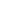 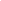 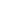                                                               General Representative Council Meeting 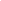 2. Attendees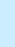 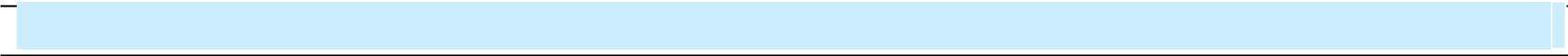 Executive Council Members: Neha Sayomina Tholar (President), Sabrina Jahan Prova (VP Academic Affairs and External Relations), Rohtash Mangla (VP Student Life), James Joseph (VP Finance and Services).Management: Dr. Alison Yacyshyn , Carmen Arth, Sherry Palichuk, Shelly Josey.Meeting:GSA Committee Weekly ConnectDate of Meeting:5th October 2022Time: 10.00 am -10.30am 10.00 am -10.30amMinutes Prepared By:GSA SecretaryLocation: Individual home via Google Meet. Individual home via Google Meet.1. Meeting Objective3. Agenda and Notes, Decisions, Issues3. Agenda and Notes, Decisions, IssuesTopicWeekly UpdatesEvent- GSA socials and researchAudit report 2021 and GRC meetingAnnual general meetingDiscussionThere’s been a discussion about the weekly updates which includes the preparation of the upcoming events and Dr Alison congratulated the executives for a successful  interview event..The GSA council discussed the GSA socials event where students can meet and connect with others from the different programs. The President Neha Tholar discussed regarding the research event where students will present the research in front of the panel board. It has been discussed to have some meetings with  Dr. Eslam AbdAllah and Dr. Shawn Thompson about the research event .The audit report for 2021 has been discussed among the council members and a GRC meeting will be held for the approval of the budget where representatives will be asked to vote to approve the budget.The annual general meeting will be held on 27th October and council members discussed regarding quorum which allows to proceed with the meeting. An invitation has been sent out from the president and it has been suggested to give notice prior to the meeting.